Сценарий музыкально-литературного развлечения для детей старшего дошкольного возраста «Осенний марафон».Музыкальный руководитель Абдуллаева М.В.Ноябрь 2022г.Зал празднично украшен осенними листьями, оформлена выставка рисунков по теме, в центре зала- экран для художественного сопровождения, подбор музыкального фона на осеннюю тематику; выставка икебан.Ведущая: Вслед за летом осень наступила,Золотом одела все кругом.Пожелтела за окошком иваИ березка в платье золотом.Настя Ш.: Ах, какие пышные наряды!Сколько красок! Как красив узор!Золотою нитью листопадаВышивает осень свой ковер.Ведущая: Здравствуйте, дети! Сегодня у нас праздник для души, праздник золотой осени, праздник золотого слова.Исполняется песня-танец «Осенний вальс».Ведущая: Друзья, все вы готовили стихи, рисовали иллюстрации к ним, составляли с родителями красивые икебаны! Словом, потрудились на славу! И я предлагаю начать долгожданный конкурс осенних стихов. Желаю всем удачи и поэтического вдохновения! Первым приглашаю Петрик Вову, он расскажет нам, что такое осень?(Во время чтения на экране демонстрируется рисунок к стихотворения).«Что такое осень?»Что такое осень-это время года,Что такое осень-это урожай,Что такое осень - чудная природа,Что такое осень-это лета край,Что такое осень-это небо в тучах,Что такое осень-это серый дождь,Что такое осень-это солнца лучик,Многоцветье красок – где таких найдешь!Что такое осень-это птичьи стаи,Листьев под ногами сказочный ковер,В воздухе бодрящем зимнее дыханье,Вся природа скоро до весны уснет.Даниил К.: Отгадайте загадку: Вслед за летом к нам придет-Листья с веток оборвет. (Осень).Ведущая: Правильно, осень. И Ермакова Аврора готова рассказать нам об этом замечательном времени года.«Осень».Осень пришла, золотая пора,Красивым ковром все вокруг убрала.Деревья украсила пестрой каймой,Кругом засияла нарядной листвой.На праздник осенний всех позвала,Плоды урожая для нас собрала.Ведущая: А продолжит тему Ковалева Лера со стихотворением «Осень в лесу».«Осень в лесу».Тучки с паутинками вместеНад землей полетели, кружась.И калина в лесу заалела,Словно алая зорька зажглась.Как приятно идти по листочкамИ тихонечко ими шуршать.Взять скорее бы в руки корзинки,В лес пойти бы грибы поискать.И в лесу тишиной наслаждаться,Запах чудный вдыхать и вдыхать.Средь дубов и берез затеряться-Лучше отдыха и не сыскать!(И.Н.Ольховик)Исполняется песня В. Шестаковой «Шелестят листочки».Лиза: «Ежи»Спать легли в лесу ежи, в теплые постельки,Мягкой устланы листвой в норках колыбельки.И не страшен им мороз, и метель и вьюга,Крепко спят, укутав нос, рядышком друг с другом.Ведущая: Беспалова Лиза поведала нам о своих колючих друзьях, а Шибаева Вероника получила письмо. И сейчас мы узнаем от кого.«Письмо».Злой осенний ветерокУ куста сорвал листок.Долго с листиком вертелся,Над деревьями кружил,А потом мне на колениЖелтый листик положил.Тронул холодом лицо:«Получите письмецо!Это вам прислала Осень».И еще охапку желтых,Красных, разных писем бросил.(Е. Авдиенко)Исполняется «Танец музыкальных листочков».Ведущая: Спасибо, девочки! Ксюша Ломоносова расскажет о том, как все-таки весело гулять по лужам.«Веселые лужи».Дождь осенний по тропинке,Разбросал свои дождинки.Приуныл осенний сад,Птичьи смолкли голоса,В ямках лужицы стоят,Лужи очень ждут ребят!Ну-ка, зонтики берите,Обувайте сапоги,Поскорее к нам бегите,Поиграем с вами мы.Иль боитесь, что от мамыВам за это попадет,Если с мокрыми ногамиКто из вас домой придет?Но на то ведь мы и лужи,Смех несем и радость вам,Ваши мамы тоже в детстве,С радостью бежали к нам.Ведущая: А вот у Жени Жаркова дождик грустный, давайте послушаем.«Грустный дождик».За окошком тихо, плачет дождь осенний.У него сегодня нету настроенья-Солнышко не греет лужи на дорожке,Испугался дождик, что замерзнут ножки.Как кораблик в луже, плавает листочек,Он уже на ветку не вернется больше.Ветер гонит тучи, листики срывает,Перелетных птичек, стаи собирает.Скоро снег пушистый, ляжет на дорожке,Ты скорее, дождик, обувай сапожки.Поскачи по лужам, порезвись немножко -Не замерзнут ножки, у тебя в сапожках.Ведущая: И ветерок осенью бывает разным, Пустоветова София нам поведает о шаловливом ветерке.«Шаловливый ветерок».Ветер, ветер, ветерок,Дул он с юга на восток.
Целый  день  сердито  дул,
Тучку  с  дождиком  надул.

Юркнул  шустро  он  в  трубу,
Зашумел  там - бу.. бу.. бу..
Зарычал,  как  серый  волк,
А  потом  взял,  и  умолк.

Не  хотел  пугать  ребят,
Что  давно  в  кроватках  спят.
Пусть  им  снится  сладкий  сон,
Он  же  сделает  поклон,

И  тихонько,  не  шумя,
Чуть  по  крышам  шелестя,
Улетит  за  горизонт,
Прихватив  с  собою  зонт!..Исполняется «Танец с зонтиками».Ведущая: Вижу, вы немного устали, предлагаю поиграть.Проводится подвижная игра «Сороконожки».Ведущая: Приглашаем Артема Хоружина со стихотворением «Мокрая песенка».«Мокрая песенка».День выдался плакучий,По небу плыли тучи,С осины и березыТекли ручьями слёзы.Водой сочились травы,Наполнились канавы,В саду одни улиткиНе вымокли до нитки.И тучи удивились,И тучи расступились,И в синие оконцаМетнуло стрелы солнце.В. ВикторовВедущая: А Назар Тищенко снова расскажет о листьх и дождике- разнообразии осенней флоры.«Осенние листья».Осенние листья на солнце горят,О лете ушедшем они говорят.И дождик струится, по листьям скользя,К зеленому лету вернуться нельзя.И вот журавли потянулись на юг,Немножечко грустно становится вдруг,Но сколько же осень несет красоты!Как радуют поздние эти цветы:Прекрасные астры и кисти рябины,Кусты хризантемы и гроздья калины.А с кленов к нам листья, как письма, летят.Собой устилая любимый наш сад.Ведущая: Назар говорил о гроздьях калины и рябины, Земляная Настя продолжит ягодную историю. «Рябинушка» - так называется ее стихотворение.Исполняется хоровод «Рябинушка».Ведущая: Спасибо, рябинки! Попросим Егорову Аню рассказать про свои листочки!«Осень». На кусте-кусточке - Жёлтые листочки, Виснет тучка в просини, - Значит, дело к осени! В красных листьях бережок. Каждый листик – как флажок. Стал наш парк осенний строже. Бронзой весь покроется! Осень, кажется мне, тоже К октябрю готовится... В красных листьях бережок. Каждый листик - как флажок! (Иван Демьянов)Ведущая:  Осень золотая с нами не прощается,В красоте застывшей осень отражается! Хотелось бы обратить ваше внимание на настоящую сказку, которую создали вы совместно с родителями, давайте полюбуемся икебанами! (Выбирается лучшая).И, наконец, послушаем Чебаевских Ивана.«Осень в России». Люблю весну я, зиму, лето,
Люблю закат и час рассвета.
Люблю на санках я кататься,
В траве зелёной кувыркаться.

Но вам скажу я по секрету,
Что для меня желанней нет,
Когда в родимую сторонку
Приходит осень потихоньку.В России осенью чудесно,Совсем не скучно, интересно:Березке в золоте стоят,Рябинки бусами горят.

Пусть иногда бушует ветер,
Холодный дождик моросит.
Но мне дороже на всём свете
Россия – так мне сердце говорит.Исполняется песня «Моя Россия».Ведущая: Заглянул сегодня праздник в каждый дом,Потому что бродит осень за окном.Заглянул осенний праздник в детский сад,Он порадовал и взрослых, и ребят. Итак, наш осенний марафон окончен. Всем не терпится узнать, кто же станет победителем конкурса чтецов! Пока мы совещаемся, предлагаю вам потанцевать.Объявляются победители, им вручаются грамоты за 1-3 места, а так же за участие в конкурсе.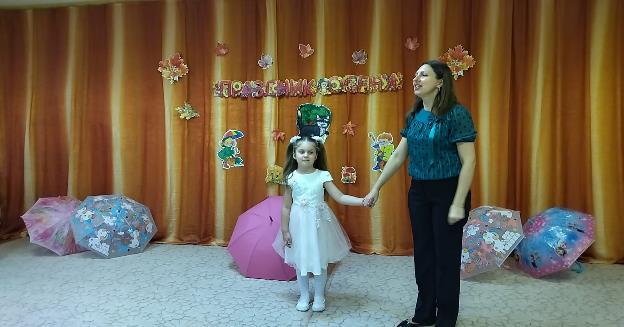 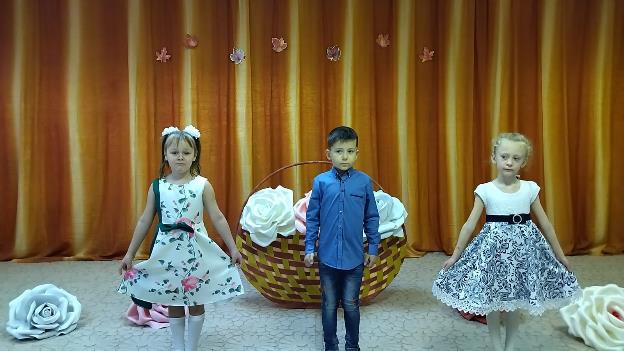 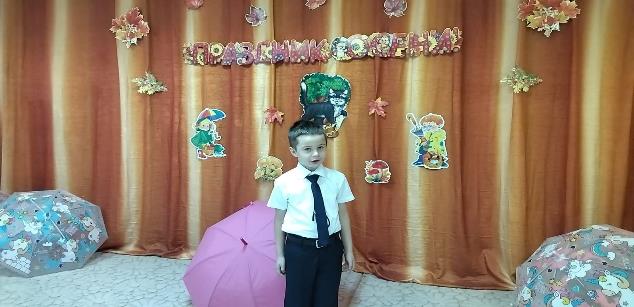 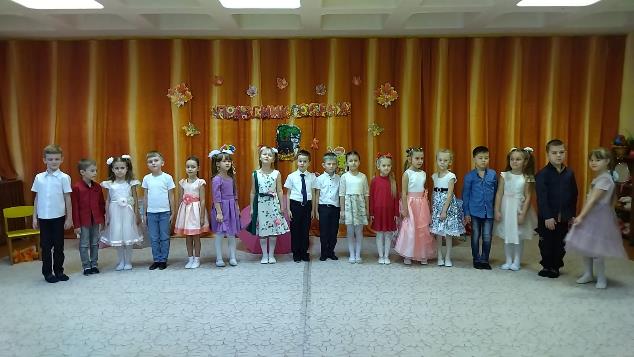 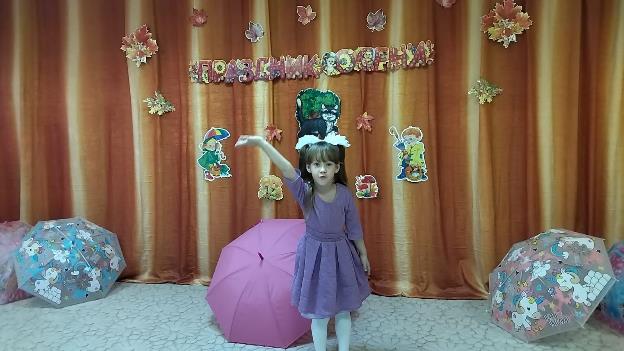 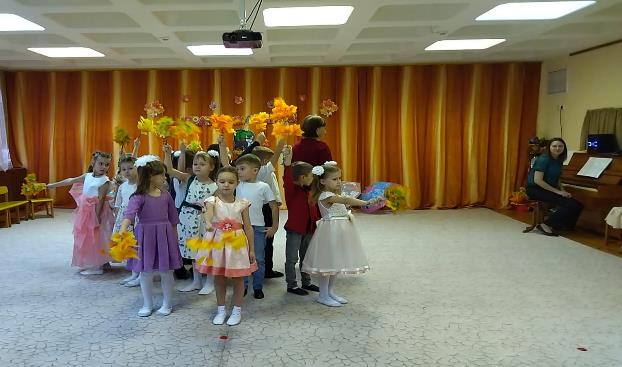 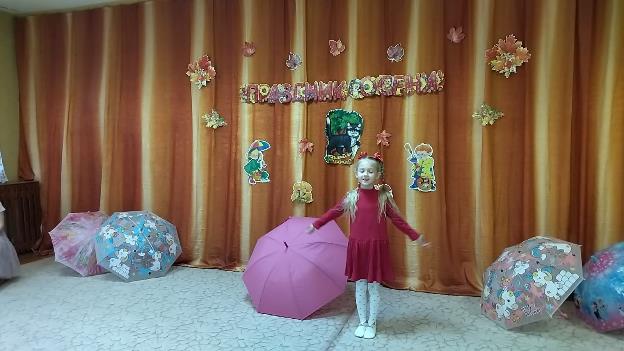 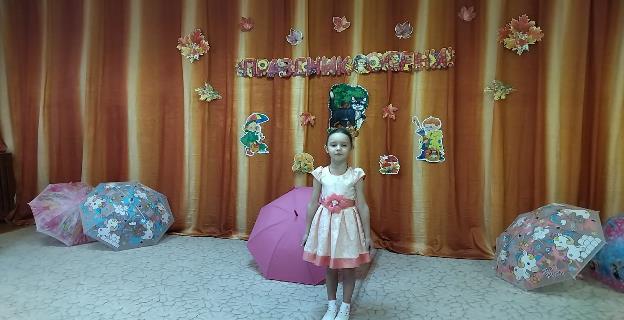 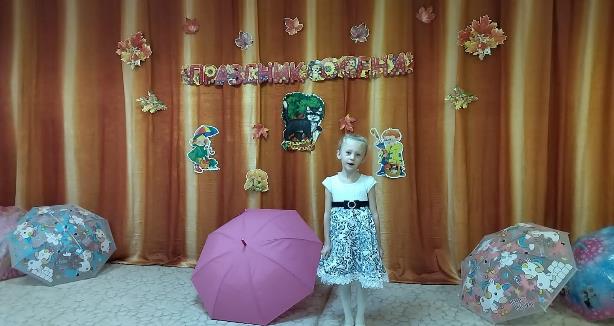 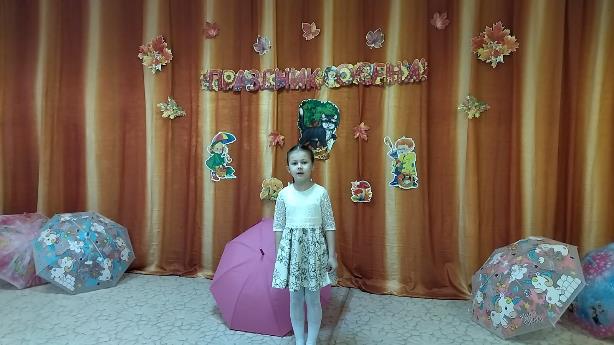 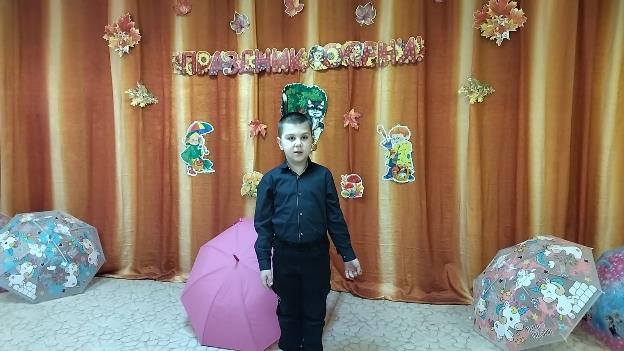 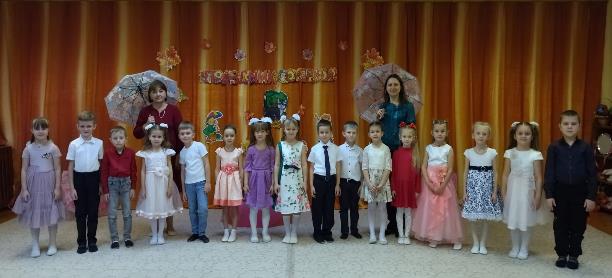 